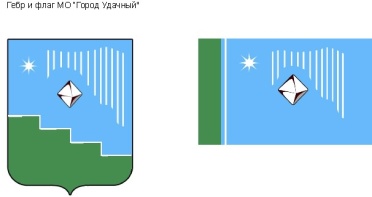 Российская Федерация (Россия)Республика Саха (Якутия)Муниципальное образование «Город Удачный»Городской Совет депутатовIV созывПРЕЗИДИУМРЕШЕНИЕ24 сентября 2018 года                                                                   		               № 9-1О поощрении благодарственным письмом городского Совета депутатов МО «Город Удачный»В соответствии с Положением о наградах и поощрениях муниципального образования «Город Удачный» Мирнинского района Республики Саха (Якутия), на основании решения городской комиссии по наградам и поощрениям Президиум городского Совета депутатов решил:За особые заслуги и значительный вклад в развитие и воспитание подрастающего поколения, высокий профессионализм, многолетний добросовестный труд и в связи с празднованием Дня дошкольного работника поощрить благодарственным письмом городского Совета депутатов МО «Город Удачный»:- Коротких Ксению Сергеевну, инструктора по физкультуре детского сада № 36 «Алмазик» филиала Автономной некоммерческой дошкольной образовательной организации «Алмазик»;- Бородулину Юлию Ивановну, помощника воспитателя детского сада № 46 «Сказка» филиала Автономной некоммерческой дошкольной образовательной организации «Алмазик».Опубликовать настоящее решение в средствах массовой информации.Настоящее решение вступает в силу со дня его принятия.Контроль исполнения настоящего решения возложить на председателя городского Совета депутатов В.В. Файзулина.Председательгородского Совета депутатов 			                                  В.В. Файзулин